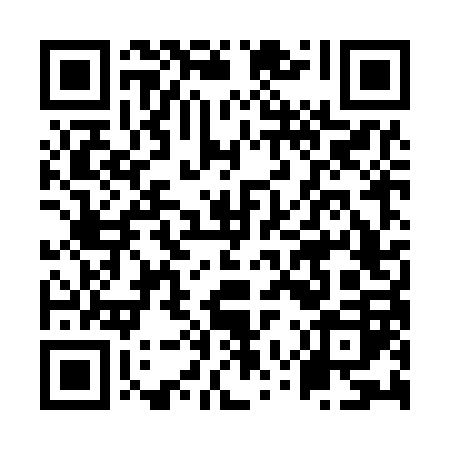 Ramadan times for Sassafras, AustraliaMon 11 Mar 2024 - Wed 10 Apr 2024High Latitude Method: NonePrayer Calculation Method: Muslim World LeagueAsar Calculation Method: ShafiPrayer times provided by https://www.salahtimes.comDateDayFajrSuhurSunriseDhuhrAsrIftarMaghribIsha11Mon5:445:447:131:295:017:447:449:0712Tue5:455:457:141:285:007:427:429:0613Wed5:465:467:151:284:597:417:419:0414Thu5:475:477:161:284:587:397:399:0215Fri5:485:487:171:274:577:387:389:0116Sat5:495:497:181:274:567:367:368:5917Sun5:505:507:191:274:557:347:348:5818Mon5:515:517:201:274:547:337:338:5619Tue5:525:527:211:264:537:317:318:5420Wed5:545:547:221:264:527:307:308:5321Thu5:555:557:221:264:517:287:288:5122Fri5:565:567:231:254:507:277:278:4923Sat5:575:577:241:254:497:257:258:4824Sun5:585:587:251:254:487:247:248:4625Mon5:595:597:261:254:477:227:228:4526Tue6:006:007:271:244:467:217:218:4327Wed6:016:017:281:244:457:197:198:4128Thu6:026:027:291:244:447:187:188:4029Fri6:036:037:301:234:437:167:168:3830Sat6:036:037:311:234:427:157:158:3731Sun6:046:047:321:234:417:137:138:351Mon6:056:057:331:224:407:127:128:342Tue6:066:067:341:224:397:107:108:323Wed6:076:077:341:224:387:097:098:314Thu6:086:087:351:224:377:077:078:295Fri6:096:097:361:214:357:067:068:286Sat6:106:107:371:214:347:047:048:267Sun5:115:116:3812:213:336:036:037:258Mon5:125:126:3912:203:326:016:017:239Tue5:135:136:4012:203:316:006:007:2210Wed5:135:136:4112:203:305:585:587:21